4 Point Probe SOP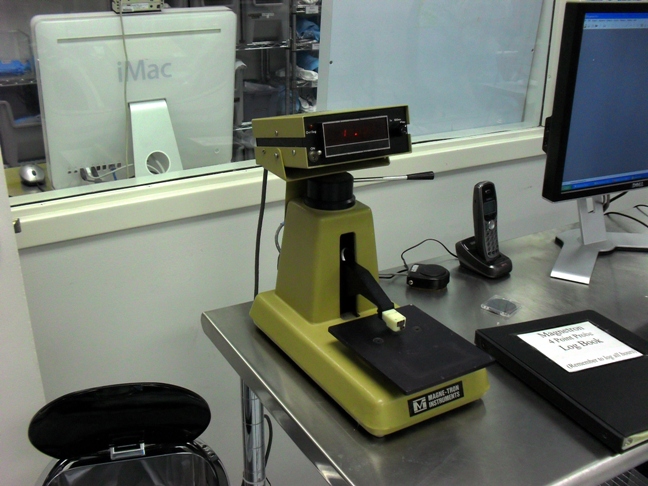 ScopeThis document provides the procedure for measuring and calculating sheet resistance and resistivity with the 4 point probe.Figure 1, 4 Point Probe Controls	2Reference DocumentsReferenced within this DocumentNoneExternal DocumentsNoneEquipment and/or Materials4 Point ProbeWafer/SampleSafetyFollow all Nanofab safety procedures.Measurement ProceduresTurn on the Probe.Turn on the power switch. See Error: Reference source not found.Load the Sample.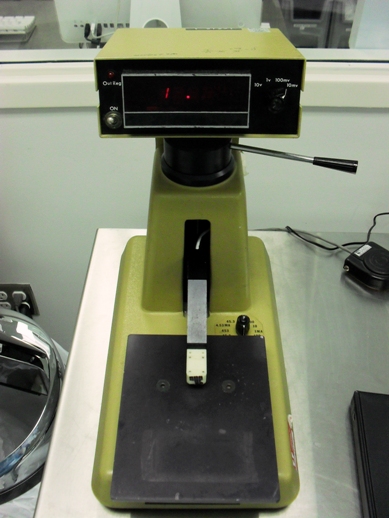 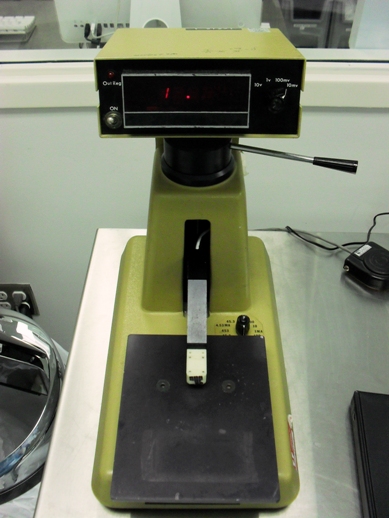 Turn the current down to 1 mA using the knob on the base of the probe station. See Error: Reference source not found.Turn the contact lever to the left to contact the substrate with the probe tips. See Error: Reference source not found.Turn the voltage and current knobs until you get a reading that is not 1 or 0. See Error: Reference source not found.Note the measured voltage and the current you are applying.Use the equations below to calculate sheet resistance and resistivity.Calculation ProceduresOn the desktop of the computer next to the 4 point probe, find the Excel sheet named Resistivity Calculator and plug in your values. Sheet Resistance (Rs) = resistivity/thickness of conductive layer(s) = 4.53*V/IWhere V is the voltage measured by the 4 point probe and I is the current applied to the probes.For Example:0.2 um film of gold on a glass substrate measures 2.05 mV on the 10 mV scale with a current setting of 44.5 mA.The sheet resistance would be:Rs (Ohm/square) = 4.53*V/I = 4.53*.00205V/.0445A = 0.209 Ohm/square.And the resistivity would be:Resistivity (Ohm-cm) = Rs*t = .209 Ohm/sq *0.2 um *.0001 cm/um = .00000418 Ohm-cm = 4.18 uOhm-cm.Another Example:2” N-type wafer with a specified resistivity of 1-10 Ohm-cm and a thickness of 10-12 mils (250-300 um).The voltage measured is 123.4 mV on the 100 mV scale and the current is 4.53 mA.Rs = 4.53 * V/I = 4.53 * 0.1234V/.00453A = 123.4 Ohm/sq.Resistivity = Rs*t = 123.4 Ohm/sq * 275 um * .0001cm/um = 3.4 Ohm-cm, which is in the specified range of 1-10 Ohm-cm.Revision HistoryRevDateOriginatorDescription of Changes102 June 2010Sam Bell